MODÈLE 5 WHYs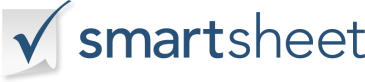 DÉFINIR LE PROBLÈMEDÉFINIR LE PROBLÈMEDéfinir le problème iciDéfinir le problème iciDéfinir le problème iciDéfinir le problème iciDéfinir le problème iciDéfinir le problème iciDéfinir le problème iciDéfinir le problème iciDéfinir le problème iciDéfinir le problème iciDéfinir le problème iciDéfinir le problème iciDéfinir le problème iciDéfinir le problème iciDéfinir le problème iciDéfinir le problème iciDéfinir le problème iciDéfinir le problème iciDéfinir le problème iciDéfinir le problème iciDéfinir le problème iciDéfinir le problème iciDéfinir le problème iciDéfinir le problème iciDéfinir le problème iciDéfinir le problème iciDéfinir le problème iciDéfinir le problème iciDéfinir le problème iciDéfinir le problème iciDéfinir le problème iciDéfinir le problème iciDéfinir le problème iciDéfinir le problème iciDéfinir le problème iciDéfinir le problème iciDÉFINIR LE PROBLÈMEPOURQUOI EST-CE UN PROBLÈME?CAUSE PRINCIPALECAUSE PRINCIPALECAUSE PRINCIPALECAUSE PRINCIPALECAUSE PRINCIPALECAUSE PRINCIPALEPOURQUOI EST-CE UN PROBLÈME?Pourquoi cela se produit-il?Pourquoi cela se produit-il?Pourquoi cela se produit-il?Pourquoi cela se produit-il?Pourquoi cela se produit-il?Pourquoi cela se produit-il?Pourquoi cela se produit-il?Pourquoi cela se produit-il?Pourquoi cela se produit-il?Pourquoi cela se produit-il?Pourquoi cela se produit-il?Pourquoi cela se produit-il?Pourquoi cela se produit-il?Pourquoi cela se produit-il?Pourquoi cela se produit-il?POURQUOI EST-CE UN PROBLÈME?1C'est en train de se produire parce que C'est en train de se produire parce que C'est en train de se produire parce que C'est en train de se produire parce que C'est en train de se produire parce que C'est en train de se produire parce que C'est en train de se produire parce que C'est en train de se produire parce que C'est en train de se produire parce que C'est en train de se produire parce que C'est en train de se produire parce que C'est en train de se produire parce que C'est en train de se produire parce que C'est en train de se produire parce que C'est en train de se produire parce que C'est en train de se produire parce que C'est en train de se produire parce que C'est en train de se produire parce que C'est en train de se produire parce que C'est en train de se produire parce que C'est en train de se produire parce que C'est en train de se produire parce que C'est en train de se produire parce que C'est en train de se produire parce que C'est en train de se produire parce que POURQUOI EST-CE UN PROBLÈME?Pourquoi?Pourquoi?Pourquoi?Pourquoi?Pourquoi?Pourquoi?Pourquoi?Pourquoi?Pourquoi?Pourquoi?Pourquoi?Pourquoi?Pourquoi?Pourquoi?Pourquoi?Pourquoi?POURQUOI EST-CE UN PROBLÈME?2C'est en train de se produire parce queC'est en train de se produire parce queC'est en train de se produire parce queC'est en train de se produire parce queC'est en train de se produire parce queC'est en train de se produire parce queC'est en train de se produire parce queC'est en train de se produire parce queC'est en train de se produire parce queC'est en train de se produire parce queC'est en train de se produire parce queC'est en train de se produire parce queC'est en train de se produire parce queC'est en train de se produire parce queC'est en train de se produire parce queC'est en train de se produire parce queC'est en train de se produire parce queC'est en train de se produire parce queC'est en train de se produire parce queC'est en train de se produire parce queC'est en train de se produire parce queC'est en train de se produire parce queC'est en train de se produire parce queC'est en train de se produire parce quePOURQUOI EST-CE UN PROBLÈME?Pourquoi?Pourquoi?Pourquoi?Pourquoi?Pourquoi?Pourquoi?Pourquoi?Pourquoi?Pourquoi?Pourquoi?Pourquoi?Pourquoi?Pourquoi?Pourquoi?Pourquoi?Pourquoi?Pourquoi?Pourquoi?Pourquoi?Pourquoi?Pourquoi?Pourquoi?POURQUOI EST-CE UN PROBLÈME?3C'est en train de se produire parce queC'est en train de se produire parce queC'est en train de se produire parce queC'est en train de se produire parce queC'est en train de se produire parce queC'est en train de se produire parce queC'est en train de se produire parce queC'est en train de se produire parce queC'est en train de se produire parce queC'est en train de se produire parce queC'est en train de se produire parce queC'est en train de se produire parce queC'est en train de se produire parce queC'est en train de se produire parce queC'est en train de se produire parce queC'est en train de se produire parce queC'est en train de se produire parce queC'est en train de se produire parce queC'est en train de se produire parce queC'est en train de se produire parce queC'est en train de se produire parce queC'est en train de se produire parce queC'est en train de se produire parce queC'est en train de se produire parce quePOURQUOI EST-CE UN PROBLÈME?Pourquoi?Pourquoi?Pourquoi?Pourquoi?POURQUOI EST-CE UN PROBLÈME?44C'est en train de se produire parce queC'est en train de se produire parce queC'est en train de se produire parce queC'est en train de se produire parce queC'est en train de se produire parce queC'est en train de se produire parce queC'est en train de se produire parce queC'est en train de se produire parce queC'est en train de se produire parce queC'est en train de se produire parce queC'est en train de se produire parce queC'est en train de se produire parce queC'est en train de se produire parce queC'est en train de se produire parce queC'est en train de se produire parce queC'est en train de se produire parce queC'est en train de se produire parce queC'est en train de se produire parce queC'est en train de se produire parce queC'est en train de se produire parce queC'est en train de se produire parce queC'est en train de se produire parce queC'est en train de se produire parce quePOURQUOI EST-CE UN PROBLÈME?Pourquoi?Pourquoi?Pourquoi?Pourquoi?Pourquoi?Pourquoi?Pourquoi?CAUSECAUSECAUSECAUSECAUSECAUSECAUSECAUSECAUSECAUSECAUSECAUSECAUSECAUSECAUSECAUSECAUSECAUSECAUSECAUSECAUSEPOURQUOI EST-CE UN PROBLÈME?REMARQUE : Si le « Pourquoi » final n'a pas de solution contrôlable, revenez au « Pourquoi » précédent.REMARQUE : Si le « Pourquoi » final n'a pas de solution contrôlable, revenez au « Pourquoi » précédent.REMARQUE : Si le « Pourquoi » final n'a pas de solution contrôlable, revenez au « Pourquoi » précédent.REMARQUE : Si le « Pourquoi » final n'a pas de solution contrôlable, revenez au « Pourquoi » précédent.REMARQUE : Si le « Pourquoi » final n'a pas de solution contrôlable, revenez au « Pourquoi » précédent.REMARQUE : Si le « Pourquoi » final n'a pas de solution contrôlable, revenez au « Pourquoi » précédent.REMARQUE : Si le « Pourquoi » final n'a pas de solution contrôlable, revenez au « Pourquoi » précédent.REMARQUE : Si le « Pourquoi » final n'a pas de solution contrôlable, revenez au « Pourquoi » précédent.REMARQUE : Si le « Pourquoi » final n'a pas de solution contrôlable, revenez au « Pourquoi » précédent.REMARQUE : Si le « Pourquoi » final n'a pas de solution contrôlable, revenez au « Pourquoi » précédent.55C'est en train de se produire parce queC'est en train de se produire parce queC'est en train de se produire parce queC'est en train de se produire parce queC'est en train de se produire parce queC'est en train de se produire parce queC'est en train de se produire parce queC'est en train de se produire parce queC'est en train de se produire parce queC'est en train de se produire parce queC'est en train de se produire parce queC'est en train de se produire parce queC'est en train de se produire parce queC'est en train de se produire parce queC'est en train de se produire parce queC'est en train de se produire parce queC'est en train de se produire parce queC'est en train de se produire parce queC'est en train de se produire parce queC'est en train de se produire parce queC'est en train de se produire parce queC'est en train de se produire parce queC'est en train de se produire parce queC'est en train de se produire parce quePOURQUOI EST-CE UN PROBLÈME?MESURES CORRECTIVES À PRENDREMESURE CORRECTIVEMESURE CORRECTIVEMESURE CORRECTIVEMESURE CORRECTIVEMESURE CORRECTIVEMESURE CORRECTIVEMESURE CORRECTIVEMESURE CORRECTIVEPARTIE RESPONSABLEPARTIE RESPONSABLEPARTIE RESPONSABLEPARTIE RESPONSABLEPARTIE RESPONSABLEPARTIE RESPONSABLEPARTIE RESPONSABLEPARTIE RESPONSABLEPARTIE RESPONSABLEPARTIE RESPONSABLEPARTIE RESPONSABLEPARTIE RESPONSABLEMESURES CORRECTIVES À PRENDREDécrivez l'action iciDécrivez l'action iciDécrivez l'action iciDécrivez l'action iciDécrivez l'action iciDécrivez l'action iciDécrivez l'action iciDécrivez l'action iciDécrivez l'action iciDécrivez l'action iciDécrivez l'action iciDécrivez l'action iciDécrivez l'action iciDécrivez l'action iciDécrivez l'action iciDécrivez l'action iciDécrivez l'action iciDécrivez l'action iciDécrivez l'action iciDécrivez l'action iciDécrivez l'action iciDécrivez l'action iciDécrivez l'action iciMESURES CORRECTIVES À PRENDREDécrivez l'action iciDécrivez l'action iciDécrivez l'action iciDécrivez l'action iciDécrivez l'action iciDécrivez l'action iciDécrivez l'action iciDécrivez l'action iciDécrivez l'action iciDécrivez l'action iciDécrivez l'action iciDécrivez l'action iciDécrivez l'action iciDécrivez l'action iciDécrivez l'action iciDécrivez l'action iciDécrivez l'action iciDécrivez l'action iciDécrivez l'action iciDécrivez l'action iciDécrivez l'action iciDécrivez l'action iciDécrivez l'action iciDATE DE DÉBUT DE L'ACTIONDATE DE DÉBUT DE L'ACTIONDATE DE DÉBUT DE L'ACTIONDATE DE DÉBUT DE L'ACTIONDATE DE DÉBUT DE L'ACTIONDATE DE DÉBUT DE L'ACTIONDATE DE DÉBUT DE L'ACTIONDATE DE DÉBUT DE L'ACTIONDATE DE DÉBUT DE L'ACTIONDATE DE DÉBUT DE L'ACTIONDATE DE DÉBUT DE L'ACTIONDATE DE DÉBUT DE L'ACTIONMESURES CORRECTIVES À PRENDREDécrivez l'action iciDécrivez l'action iciDécrivez l'action iciDécrivez l'action iciDécrivez l'action iciDécrivez l'action iciDécrivez l'action iciDécrivez l'action iciDécrivez l'action iciDécrivez l'action iciDécrivez l'action iciDécrivez l'action iciDécrivez l'action iciDécrivez l'action iciDécrivez l'action iciDécrivez l'action iciDécrivez l'action iciDécrivez l'action iciDécrivez l'action iciDécrivez l'action iciDécrivez l'action iciDécrivez l'action iciDécrivez l'action iciMESURES CORRECTIVES À PRENDREDécrivez l'action iciDécrivez l'action iciDécrivez l'action iciDécrivez l'action iciDécrivez l'action iciDécrivez l'action iciDécrivez l'action iciDécrivez l'action iciDécrivez l'action iciDécrivez l'action iciDécrivez l'action iciDécrivez l'action iciDécrivez l'action iciDécrivez l'action iciDécrivez l'action iciDécrivez l'action iciDécrivez l'action iciDécrivez l'action iciDécrivez l'action iciDécrivez l'action iciDécrivez l'action iciDécrivez l'action iciDécrivez l'action iciDATE À COMPLÉTERDATE À COMPLÉTERDATE À COMPLÉTERDATE À COMPLÉTERDATE À COMPLÉTERDATE À COMPLÉTERDATE À COMPLÉTERDATE À COMPLÉTERDATE À COMPLÉTERDATE À COMPLÉTERDATE À COMPLÉTERDATE À COMPLÉTERMESURES CORRECTIVES À PRENDREDécrivez l'action iciDécrivez l'action iciDécrivez l'action iciDécrivez l'action iciDécrivez l'action iciDécrivez l'action iciDécrivez l'action iciDécrivez l'action iciDécrivez l'action iciDécrivez l'action iciDécrivez l'action iciDécrivez l'action iciDécrivez l'action iciDécrivez l'action iciDécrivez l'action iciDécrivez l'action iciDécrivez l'action iciDécrivez l'action iciDécrivez l'action iciDécrivez l'action iciDécrivez l'action iciDécrivez l'action iciDécrivez l'action iciMESURES CORRECTIVES À PRENDRE